Slug: The AUC fact book states some numbers considering the number of enrolled at AUC in the old compared to when the university moved to New Cairo branch. Synopsis: what I want to find is, the new campus now accepting in more number of students than the old campus? My angle will be, what was the university’s administration aim towards moving to bigger campus?The old campus was established in the heart of Cairo in the early 1900s. It was composed of three main buildings: the Main, The Greek and The Falaky building and each one was for a specific school. In 2008, the university moved from the Tahrir campus to the New Cairo creating more facilities and having all of the schools in one place and not scattered in the streets like it used to be. The facilities that were created, food outlets, like McDonalds, TheCaf, TBS and many more. a bigger sports complex was created containing most of the sports and giving opportunities for new sports to be established.  Also the dorms are now available on campus.According to the AUC fact book 2009 – 2010, in fall 2009, 1,505 students were accepted while in the years, fall 2008 and 2007 the number of students whom were accepted, were 1,328 and 1,385 respectively. This leaves us with a conclusion is that the difference between students who got accepted in the new campus and the one who got accepted in 2007 at the old campus is only 120 students difference. The number of enrolled students at the new campus is expected to be more because obviously the new campus is a bigger campus and holding more number of students.I will be interviewing Ghada Hazem and I will ask her the following:Why did the administration move to New Cairo?What is the capacity of the university if New Cairo?And what is the maximum capacity of students that can hold?I will also interview Islam Kamel, who got enrolled back in 2007 and graduated in 2010 and he will be help me answer my questions.What new things you saw in the new campus?Is there a difference between the capacity of classes of the old and new campus?What was the number of students in class between both new and old campus (average number)?Name: Islam KamelMajor: Electornics engineeringEmail: Islam@mo4group.comInternet Source:http://www.stanford.edu/group/ccr/blog/2009/10/new_auc_campus_helps_egypt.htmlAdditional SourcesI will try to examine classes capacity of both new campus and old campus and I will ask a staff worker to help me acquire information and the number of seats that were available back in the old campus and compare it to the new campus.Name: Ghada Hazem Department: Office of Admissions Title: Executive Director of Admissions Email: "Ghada Hazem"    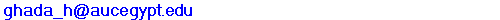 Phone: 1448 Building: Dr. Hamza AlKholi Information Center Room: 1009 Campus: AUC New Cairo ** 